Lección 6: Problemas con grupos iguales de fraccionesResolvamos problemas con fracciones.Calentamiento: Verdadero o falso: Dos y tres factoresEn cada caso, decide si la afirmación es verdadera o falsa. Prepárate para explicar tu razonamiento.6.1: Receta de pan de bananoEn una panadería preparan pan de banano. Esta es la receta para preparar 1 tanda.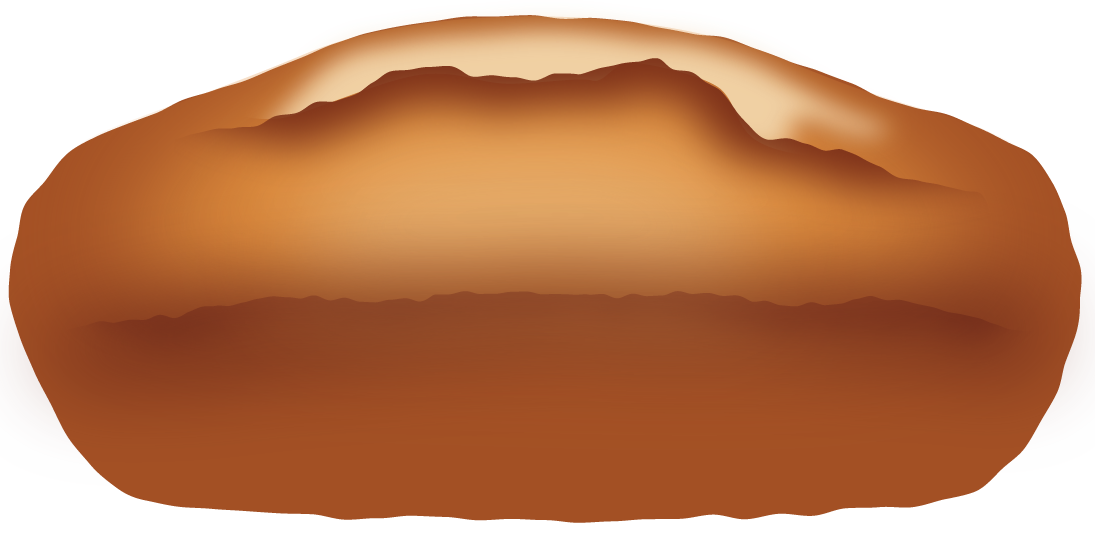 El lunes prepararon 2 tandas de pan de banano en la panadería. Completa la tabla para mostrar la cantidad que se usó de cada ingrediente.Pan de banano del lunesEl martes necesitaron  tazas de mantequilla para hacer suficiente pan de banano para el día. ¿Cuántas tandas prepararon? Explica o muestra tu razonamiento.Teniendo en cuenta el número de tandas que prepararon el martes, completa la cantidad de cada ingrediente en la tabla.Pan de banano del martes6.2: ¿Cuánta leche se usó?En la panadería, además de pan de banano, también venden malteadas frescas. Cada malteada contiene  de litro de leche.Estas son cinco descripciones de las malteadas que se venden durante una semana y cinco expresiones que representan los litros de leche que se usan.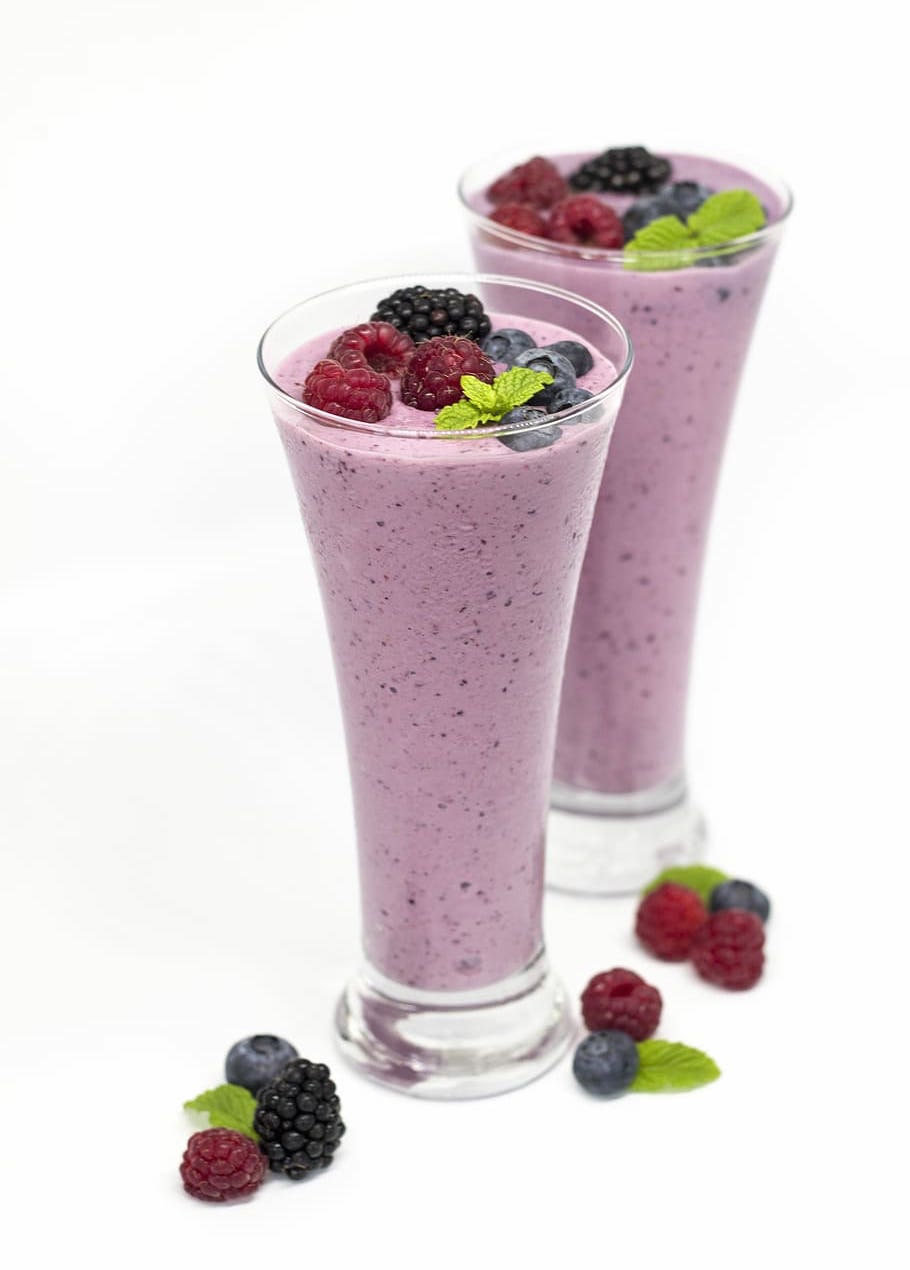 Empareja cada descripción con una expresión que la represente.El lunes, en la panadería vendieron 8 malteadas. ¿Cuánta leche se usó?El martes, dos clientes compraron 4 malteadas cada uno. ¿Cuánta leche se usó?El miércoles, cuatro clientes compraron 2 malteadas cada uno. ¿Cuánta leche se usó?El jueves, dos clientes compraron una malteada cada uno. Ese día, cada uno de ellos hizo el mismo pedido otras tres veces, para sus amigos. ¿Cuánta leche se usó?El sábado, cuatro amigos compraron una malteada cada uno, para el desayuno. Después de la cena, volvieron y compraron lo mismo. ¿Cuánta leche se usó?Section SummarySection SummaryEn esta sección, aprendimos a multiplicar un número entero por una fracción pensando en grupos de igual tamaño, como lo hicimos cuando multiplicamos dos números enteros.Por ejemplo, podemos pensar en  como 6 grupos de 4. Un diagrama como este nos ayuda a mostrar que el producto es 24: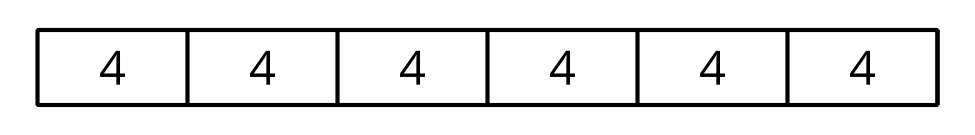 De la misma manera, podemos pensar en  como 6 grupos de . Los diagramas nos pueden ayudar a entender que el producto es :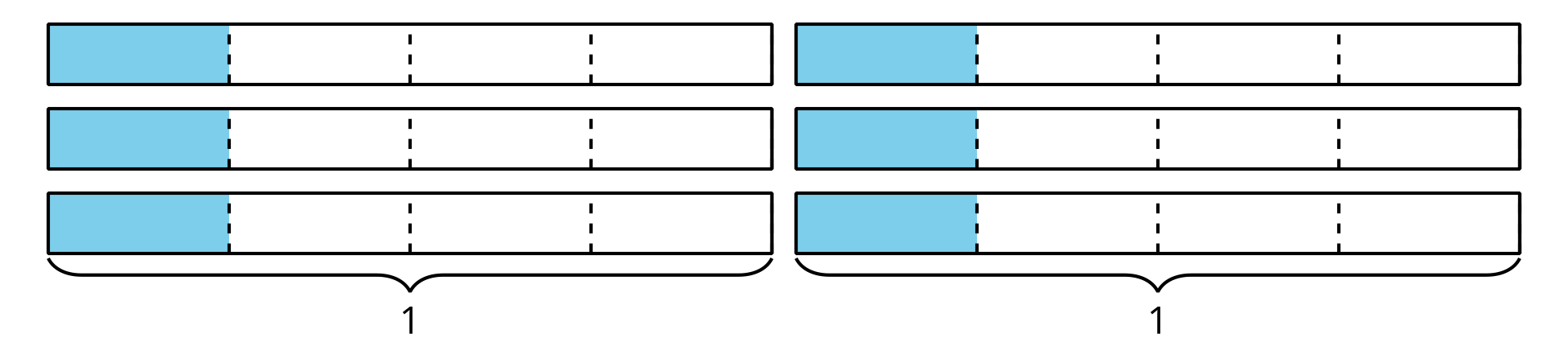 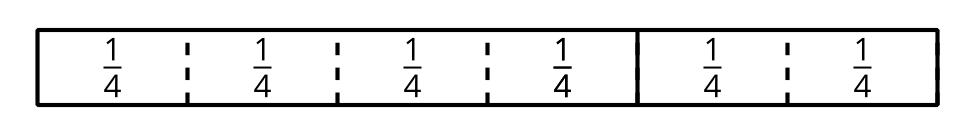 Después de estudiar patrones, vimos que cuando multiplicamos un número entero por una fracción, el número entero se multiplica únicamente por el numerador de la fracción y se deja el mismo denominador. Por ejemplo:También aprendimos que:Todas las fracciones se pueden escribir como un producto de un número entero y una fracción unitaria. Por ejemplo,  se puede escribir como .Podemos escribir diferentes expresiones de multiplicación para representar la misma fracción. Por ejemplo,  se puede escribir así: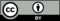 © CC BY 2021 Illustrative Mathematics®Receta:1 banano de taza de mantequilla cucharaditas de bicarbonato de sodio de taza de azúcar2 huevos grandes tazas de harina comúningredienteexpresióncantidad del ingredientebananos_______mantequilla_______ taza(s)bicarbonato de sodio_______ cucharadita(s)azúcar_______ taza(s)huevos_______harina_______ taza(s)Receta:1 banano de taza de mantequilla cucharaditas de bicarbonato de sodio de taza de azúcar2 huevos grandes tazas de harina comúningredienteexpresióncantidad del ingredientebananos_______mantequilla tazasbicarbonato de sodio_______ cucharadita(s)azúcar_______ taza(s)huevos_______harina_______ taza(s)